The microstructure of compound soil in different proportions of soft rock and sand. Magnification is 1000 times.(a): the volume ratio of soft rock to sand is 0:1 (CK); 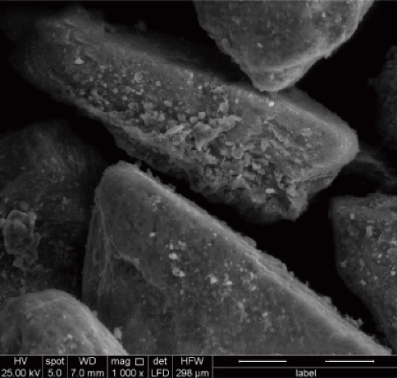 (b): the volume ratio of soft rock to sand is 1:5 (C1); 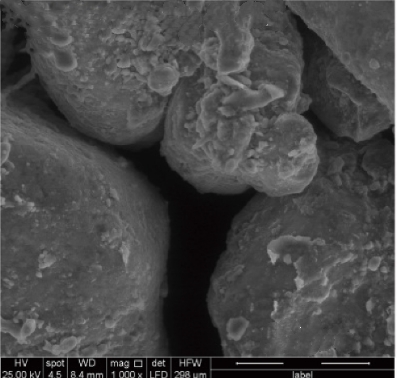 (c): the volume ratio of soft rock to sand is 1:2 (C2); 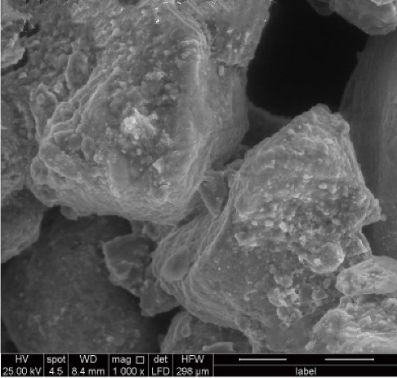 (d): the volume ratio of soft rock to sand is 1:1 (C3). 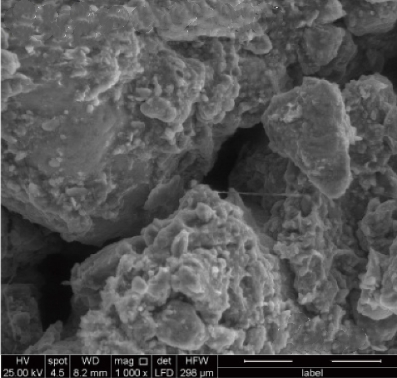 